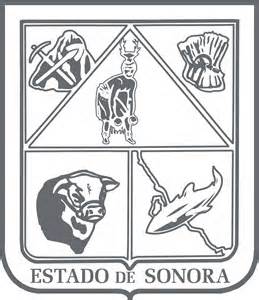                  GOBIERNO DEL ESTADO DE SONORA          	      17-SRH-P14-F01/REV.01            DESCRIPCIÓN DE PUESTO											ID: 1208-012OBJETIVOParticipar en el proceso de capitalización que demandan los productores, contemplado dentro de la nueva estructura del programa de concurrencia con la SAGARHPA, en el Sistema Producto Bovino-Carne; concepto: sementales bovinos nacionales con registro. RESPONSABILIDADESRELACIONES
MEDIDORES DE EFICIENCIA
DATOS GENERALES DEL PERFILGrado de estudios	Grado de estudios requerido y deseable.	Requerido:  	Deseable:   ¿El puesto requiere alguna especialización académica?	Carrera:	 Agrónomo, Médico Veterinario Zootecnista	Área:	 Zootecnia¿El puesto requiere experiencia laboral?La experiencia laboral requerida.• 3 años en conocimiento de razas de ganado• 2 años en mejoramiento genético  en general¿La ejecución del puesto requiere del conocimiento del inglés o algún otro idioma?Grado de dominio del idioma inglés¿La ejecución del puesto requiere del conocimiento de manejo de computadora?Nivel de conocimientos de computación.¿Qué nivel de habilidad de trato con personas requiere el puesto?Habilidad de trato con personas.¿Cuál es el nivel de la responsabilidad gerencial necesaria?Nivel de responsabilidad gerencial¿Cuál es el resultado esencial del puesto?El resultado esencial del puesto y el resultado secundario más importante.En primer lugar: 
En segundo lugar:  En relación al servicio a la comunidad y a los objetivos sociales y políticos del Gobierno del Estado, su puesto:Orientación del puesto.Manejo de personal requeridoNúmero de personas a cargo del titular del puestoRecursos financieros a su cargo(M = 000; MM = 000,000 de pesos anuales)¿Si maneja recursos financieros, su responsabilidad sobre ellos es?Tipo de responsabilidad sobre los recursos financieros que maneja.Tipo de Análisis PredominanteMarco de actuación y supervisión recibidaDATOS DE APROBACIÓNInformación provista por:                                                      Información aprobada por:DATOS GENERALESDATOS GENERALESDATOS GENERALESDATOS GENERALESTítulo actual del puesto funcional:Mejoramiento GenéticoDependencia/Entidad:Secretaría de Agricultura, Ganadería, Recursos Hidráulicos, Pesca y Acuacultura     Área de adscripción:Dirección General de Desarrollo GanaderoReporta a:Jefe de Departamento de Desarrollo GanaderoPuestos que le reportan:NingunoPlantear las prioridades de inversión necesarias para el desarrollo de la actividad del Sistema Producto Mejoramiento Genético.Observar la correcta aplicación de las reglas de operación vigentes para el programa asignado.Llevar a cabo la integración de expedientes, revisión, dictaminación y calificación de los proyectos recibidos en las ventanillas autorizadas.Dar seguimiento y supervisión de los proyectos autorizados y comprometidos.Vigilar la correcta elaboración y aplicación del recurso en las actas de entrega-recepción, realizadas por los supervisores de obras y programas.Revisar los listados generados para su envío a FOFAES.Generar y resguardo de los expedientes unitarios para posible revisión de los organismos de control.Participar en las diferentes reuniones inherentes al seguimiento del programa.Atender las comisiones asignadas por la institución.
Internas:
Internas:a) Integrantes de la Comisión de Regulación y Seguimiento: para la aprobación de las solicitudes de Apoyo para ser turnadas ante FOFAES.b) Jefes inmediatos y superiores: para ver aspectos de normatividad, control y seguimiento de las inversiones.Externas:Externas:a) Con solicitantes o personas que desarrollen actividades	ganaderas: para informar aspectos de normatividad, requisitos, para participar con solicitudes de apoyo.b) Distintos de Productores de Sementales Bovinos de registro: para participar en las  distintas entregas Regionales de Sementales Bovinos de Registro y ver aspectos de avances en genética animal aplicables al Estado.	c) Con Unión Ganadera Regional de Sonora: para coordinar el programa de apoyo en sementales bovinos comerciales.Actas de entrega-recepción realizadas.Porcentaje de solicitudes dictaminadas.Porcentaje de expedientes integrados.Sexo:Estado Civil:Edad:Entre 25 a 60 años. Nombre: Nombre:    Cargo:Mejoramiento Genético    Cargo:Jefe de Departamento de Desarrollo Ganadero